Verwendungsnachweis mit KostenzusammenstellungAnlagen:						Anzahl:□ Bilder nach Fertigstellung der Maßnahme		_________□ Sonstiges:						_____________________________________							_____________________________________							_____________________________________							_____________________________________Hinweise:Der Markt Maßbach behält sich das Recht vor, die Bilder für Veröffentlichungen/ Werbemaßnahmen zur Innenentwicklung im Schweinfurter OberLand zu verwenden.Die Nutzung des Gebäudes hat nach der Bewilligung mindestens 8 Jahre lang so zu erfolgen, wie es nach den Antragsunterlagen geplant war und nach den Förderrichtlinien zulässig ist. Im Falle einer vorzeitigen Änderung wird der Zuschuss entsprechend der abweichenden Nutzung anteilig pro Kalenderjahr zurückgefordert.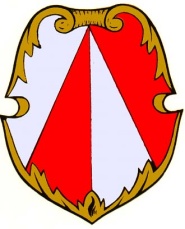 Markt MaßbachMarktplatz 197711 MaßbachEingangAntragsteller / Antragstellerin (= Eigentümer/in)Name/ Vorname: _____________________________________  Telefon (tagsüber): ___________________________Straße/ Hausnummer: _________________________________  PLZ/ Wohnort: ______________________________BankverbindungKontoinhaber: _______________________________________  Name der Bank: _______________________________IBAN: _____________________________________________  BIC: ________________________________________FörderobjektStraße/ Hausnummer: _________________________________  PLZ/ Wohnort: ______________________________Zur Zustimmungfür den vorzeitigen Baubeginn der Maßnahme(n) oder zum Zuwendungsbescheid vom __________________________Erklärungen des AntragstellersDie beantragte(n) Fördermaßnahme(n) ist/ sind abgeschlossen. Dafür sind mir die umseitig aufgeführten Kosten in Höhe von _________________________ € entstanden.Die Aufwendungen sind durch beiliegende Originalrechnungen mit Quittungen oder sonstigen Zahlungs-nachweisen belegt (siehe Rückseite bzw. weitere Zusammenstellungen). Auflagen – soweit verfügt – wurden eingehalten.Für die Maßnahme werden/ wurden anderweitige Zuwendungen (Zuschüsse und Förderdarlehen, z. B. zinsverbilligte Darlehen, KfW-Kredite usw.) beantragt: □ Nein    □ Ja (Die Bescheide liegen in Kopie bei.)Förderungsbedeutsame Sachverhalte (z. B. andere Verwendung, zwischenzeitliche Übergabe oder Verpachtung, evtl. Abweichung, ggf. nicht durchgeführte Arbeiten usw.):______________________________________________________________________________________________________________________________________________________________________________________________Ihr Ansprechpartner in der VG Maßbach: Johannes KellerTelefon: 09735/ 89-115, Email: keller@massbach.deKostenzusammenstellungEmpfehlung:Sortieren Sie die Rechnungsbelege nach Datum und Maßnahme(n). Versehen Sie die Belege mit laufenden Nummern und tragen sie diese anschließend in die Zusammenstellung ein.Die Aufzählung kann auf neutralem Papier oder einer Kopie dieser Seite fortgesetzt werden.Sachlicher Bericht(kurze Beschreibung der durchgeführten Maßnahme(n), falls Platz nicht reicht, bitte auf gesondertem Blatt)_________________ , den _________________________                                       __________________________(Ort)                                     (Datum)                                                                            (Unterschrift)